 МИНИСТЕРСТВО ПРИРОДНЫХ РЕСУРСОВ И ЭКОЛОГИИ РОССИЙСКОЙ ФЕДЕРАЦИИ ПРИКАЗ от 8 декабря 2020 года N 1026 Об утверждении порядка паспортизации и типовых форм паспортов отходов I-IV классов опасности В соответствии с пунктом 3 статьи 14 Федерального закона от 24 июня 1998 г. N 89-ФЗ "Об отходах производства и потребления" (Собрание законодательства Российской Федерации, 1998, N 26, ст.3009; 2015, N 1, ст.11), и подпунктом 5.2.65 Положения о Министерстве природных ресурсов и экологии Российской Федерации, утвержденного постановлением Правительства Российской Федерации от 11 ноября 2015 г. N 1219 (Собрание законодательства Российской Федерации, 2015, N 47, ст.6586),приказываю:1. Утвердить:порядок паспортизации отходов I-IV классов опасности согласно приложению N 1 к настоящему приказу;типовые формы паспортов отходов I-IV классов опасности согласно приложениям N 2 и N 3 к настоящему приказу.2. Настоящий приказ вступает в силу 1 января 2021 г. и действует до 1 января 2027 г.МинистрА.А.Козлов Зарегистрированов Министерстве юстицииРоссийской Федерации25 декабря 2020 года,регистрационный N 61836 Приложение N 1к приказу Минприроды Россииот 8 декабря 2020 года N 1026  Порядок паспортизации отходов I-IV классов опасности 1. Порядок паспортизации отходов I-IV классов опасности (далее - Порядок) устанавливает требования к выполнению работ по составлению, переоформлению и утверждению паспортов отходов I-IV классов опасности.Паспорт отходов I-IV классов опасности (далее - паспорт отходов) представляет собой документ, удостоверяющий принадлежность отходов к отходам соответствующего вида и класса опасности и содержащий сведения об их составе.2. Порядок не распространяется на отношения в области обращения с радиоактивными, биологическими, медицинскими отходами, веществами, разрушающими озоновый слой (за исключением случаев, если такие вещества являются частью продукции, утратившей свои потребительские свойства).3. Паспортизация отходов I-IV классов опасности осуществляется индивидуальными предпринимателями и юридическими лицами, в процессе деятельности которых образуются отходы I-IV классов опасности (далее - индивидуальные предприниматели и юридические лица).При паспортизации отходов I-IV классов опасности составляются паспорта отходов, включенных в Федеральный классификационный каталог отходов, утвержденный приказом Росприроднадзора от 22.05.2017 N 242 (далее - ФККО), и паспорта отходов, не включенных в ФККО. 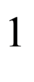 ________________ Приказ Росприроднадзора от 22.05.2017 N 242 "Об утверждении Федерального классификационного каталога отходов" (зарегистрирован Минюстом России 08.06.2017, регистрационный N 47008), с изменениями, внесенными приказами Росприроднадзора от 20.07.2017 N 359 (зарегистрирован Минюстом России 01.09.2017, регистрационный N 48070), от 28.11.2017 N 566 (зарегистрирован Минюстом России 24.01.2018, регистрационный N 49762), от 02.11.2018 N 451 (зарегистрирован Минюстом России 26.11.2018, регистрационный N 52788).4. Индивидуальные предприниматели и юридические лица для составления паспортов отходов, не включенных в ФККО, подтверждают отнесение отходов к конкретному классу опасности в порядке, установленном Министерством природных ресурсов и экологии Российской Федерации. 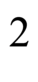 ________________ Пункт 1 статьи 14 Федерального закона от 24.06.1998 N 89-ФЗ "Об отходах производства и потребления" (Собрание законодательства Российской Федерации, 1998, N 26, ст.3009; 2015, N 1, ст.11).5. Установление соответствия отходов виду отходов, включенному в ФККО, производится путем сопоставления и установления идентичности классификационных признаков (происхождение, состав, агрегатное состояние и физическая форма) с использованием банка данных об отходах, ведение которого осуществляется в соответствии с Порядком ведения государственного кадастра отходов, утвержденным приказом Минприроды России от 30.09.2011 N 792. 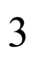 ________________ Приказ Минприроды России от 30.09.2011 N 792 "Об утверждении порядка ведения государственного кадастра отходов" (зарегистрирован Минюстом России 16.11.2011, регистрационный N 22313).Документы, на основании которых установлено соответствие отходов I-IV классов опасности виду отходов, включенному в ФККО, подлежат хранению юридическими лицами и индивидуальными предпринимателями в течение всего срока действия паспорта отходов.6. Для отходов, включенных в ФККО, паспорт отходов составляется и утверждается индивидуальными предпринимателями и юридическими лицами по типовой форме паспорта отходов I-IV классов опасности, включенных в ФККО, согласно приложению N 2 к настоящему приказу.7. Паспорт отходов, не включенных в ФККО, составляется и утверждается юридическими лицами и индивидуальными предпринимателями не позднее 30 календарных дней со дня получения информации о подтверждении отнесения данных отходов к конкретному виду и классу опасности территориальными органами Росприроднадзора по типовой форме паспорта отходов I-IV классов опасности, не включенных в ФККО, согласно приложению N 3 к настоящему приказу.8. Паспорт отходов, не включенных в ФККО, подлежит переоформлению на паспорт отходов, включенных в ФККО, в течение 30 календарных дней с даты включения соответствующего вида отходов в ФККО, о чем индивидуальный предприниматель или юридическое лицо уведомляется Росприроднадзором в письменной форме в течение 10 календарных дней.9. Паспорт отходов, включенных в ФККО, подлежит переоформлению в следующих случаях:реорганизация юридического лица, изменение наименования юридического лица, адреса места его нахождения, - для юридических лиц;изменения места жительства, фамилии, имени и отчества (при наличии) индивидуального предпринимателя, реквизитов документа, удостоверяющего его личность, - для индивидуальных предпринимателей.10. Паспорта отходов, включенных в ФККО, действуют бессрочно.11. Внесение изменений в паспорта отходов не допускается.Приложение N 2к приказу Минприроды Россииот 8 декабря 2020 года N 1026  ТИПОВАЯ ФОРМАпаспорта отходов I-IV классов опасности, включенных в Федеральный классификационный каталог отходов  ПАСПОРТ ОТХОДОВ I-IV КЛАССОВ ОПАСНОСТИ,включенных в Федеральный классификационный каталог отходов Приложение N 3к приказу Минприроды Россииот 8 декабря 2020 года N 1026  ТИПОВАЯ ФОРМАпаспорта отходов I-IV классов опасности, не включенных в Федеральный классификационный каталог отходов  ПАСПОРТ ОТХОДОВ I-IV КЛАССОВ ОПАСНОСТИ,не включенных в Федеральный классификационный каталог отходов 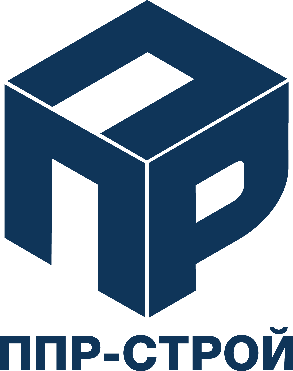 Сайт: PPR-STROY.RUЭлектронный адрес: general@ppr-stroy.ruУТВЕРЖДАЮ УТВЕРЖДАЮ УТВЕРЖДАЮ Руководитель юридического лица (индивидуальный предприниматель) Руководитель юридического лица (индивидуальный предприниматель) Руководитель юридического лица (индивидуальный предприниматель) (подпись) (расшифровка)"____" _____________ 20___ г. "____" _____________ 20___ г. "____" _____________ 20___ г. М.П. М.П. М.П. (при наличии) (при наличии) (при наличии) Сведения об отходах Сведения об отходах Сведения об отходах Наименование вида отходов по ФККО Код вида отходов по ФККО Происхождение отходов (указывается наименование технологического процесса, в результате которого образовался отход, или процесса, а результате которого товар (продукция) утратил свои потребительские свойства, с указанием наименования исходного товара) Химический и (или) компонентный состав (указывается в порядке убывания содержания компонентов) Наименование компонента Содержание, % Способ определения химического и (или) компонентного состава вида отходов (указывается согласно документации и (или) с использованием количественного химического анализа) Агрегатное состояние и физическая форма Класс опасности по степени негативного воздействия на окружающую среду Сведения о лице, которое образовало отходы Сведения о лице, которое образовало отходы Сведения о лице, которое образовало отходы Фамилия, имя, отчество (при наличии) индивидуального предпринимателя или полное наименование юридического лица Сокращенное наименование юридического лица Индивидуальный номер налогоплательщика (ИНН) Код по Общероссийскому классификатору предприятий и организаций (ОКПО) Код по Общероссийскому классификатору видов экономической деятельности (ОКВЭД) Место нахождения Почтовый адрес Адрес (адреса) фактического осуществления деятельности УТВЕРЖДАЮ УТВЕРЖДАЮ УТВЕРЖДАЮ Руководитель юридического лица (индивидуальный предприниматель) Руководитель юридического лица (индивидуальный предприниматель) Руководитель юридического лица (индивидуальный предприниматель) (подпись) (расшифровка)"____" _____________ 20___ г. "____" _____________ 20___ г. "____" _____________ 20___ г. М.П. М.П. М.П. (при наличии) (при наличии) (при наличии) Сведения об отходах Сведения об отходах Сведения об отходах Наименование Происхождение отходов (указывается наименование технологического процесса, в результате которого образовался отход, или процесса, а результате которого товар (продукция) утратил свои потребительские свойства, с указанием наименования исходного товара) Химический и (или) компонентный состав (указывается в порядке убывания содержания компонентов) Наименование компонента Содержание, % Способ определения химического и (или) компонентного состава вида отходов (указывается согласно документации и (или) с использованием количественного химического анализа) Агрегатное состояние и физическая форма Класс опасности по степени негативного воздействия на окружающую среду Сведения о лице, которое образовало отходы Сведения о лице, которое образовало отходы Сведения о лице, которое образовало отходы Сведения о лице, которое образовало отходы Фамилия, имя, отчество (при наличии) индивидуального предпринимателя или полное наименование юридического лица Сокращенное наименование юридического лица Индивидуальный номер налогоплательщика (ИНН) Код по Общероссийскому классификатору предприятий и организаций (ОКПО) Код по Общероссийскому классификатору видов экономической деятельности (ОКВЭД) Место нахождения Почтовый адрес Адрес (адреса) фактического осуществления деятельности 